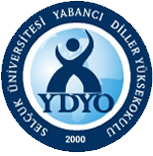 T. C.SELÇUK ÜNİVERSİTESİYABANCI DİLLER YÜKSEKOKULU İŞLETMELERDE İŞYERİ STAJI SÖZLEŞMESİT. C.SELÇUK ÜNİVERSİTESİYABANCI DİLLER YÜKSEKOKULU İŞLETMELERDE İŞYERİ STAJI SÖZLEŞMESİT. C.SELÇUK ÜNİVERSİTESİYABANCI DİLLER YÜKSEKOKULU İŞLETMELERDE İŞYERİ STAJI SÖZLEŞMESİT. C.SELÇUK ÜNİVERSİTESİYABANCI DİLLER YÜKSEKOKULU İŞLETMELERDE İŞYERİ STAJI SÖZLEŞMESİT. C.SELÇUK ÜNİVERSİTESİYABANCI DİLLER YÜKSEKOKULU İŞLETMELERDE İŞYERİ STAJI SÖZLEŞMESİT. C.SELÇUK ÜNİVERSİTESİYABANCI DİLLER YÜKSEKOKULU İŞLETMELERDE İŞYERİ STAJI SÖZLEŞMESİT. C.SELÇUK ÜNİVERSİTESİYABANCI DİLLER YÜKSEKOKULU İŞLETMELERDE İŞYERİ STAJI SÖZLEŞMESİT. C.SELÇUK ÜNİVERSİTESİYABANCI DİLLER YÜKSEKOKULU İŞLETMELERDE İŞYERİ STAJI SÖZLEŞMESİ       FOTOĞRAF       FOTOĞRAF       FOTOĞRAF       FOTOĞRAFÖĞRENCİNİNÖĞRENCİNİNÖĞRENCİNİNÖĞRENCİNİNÖĞRENCİNİNÖĞRENCİNİNÖĞRENCİNİNÖĞRENCİNİNÖĞRENCİNİNÖĞRENCİNİNÖĞRENCİNİNÖĞRENCİNİNÖĞRENCİNİNÖĞRENCİNİNÖĞRENCİNİNT. C Kimlik NumarasıT. C Kimlik NumarasıT. C Kimlik NumarasıAdı SoyadıAdı SoyadıAdı SoyadıÖğrenci NumarasıÖğrenci NumarasıÖğrenci NumarasıÖğretim YılıÖğretim YılıÖğretim YılıEposta AdresiEposta AdresiEposta AdresiTelefon NumarasıTelefon NumarasıTelefon Numarasıİkametgah Adresiİkametgah Adresiİkametgah Adresiİkametgah Adresiİkametgah Adresiİkametgah AdresiSTAJ YAPAN İŞYERİNİNSTAJ YAPAN İŞYERİNİNSTAJ YAPAN İŞYERİNİNSTAJ YAPAN İŞYERİNİNSTAJ YAPAN İŞYERİNİNSTAJ YAPAN İŞYERİNİNSTAJ YAPAN İŞYERİNİNSTAJ YAPAN İŞYERİNİNSTAJ YAPAN İŞYERİNİNSTAJ YAPAN İŞYERİNİNSTAJ YAPAN İŞYERİNİNSTAJ YAPAN İŞYERİNİNSTAJ YAPAN İŞYERİNİNSTAJ YAPAN İŞYERİNİNSTAJ YAPAN İŞYERİNİNAdıAdıAdıAdresiAdresiAdresiÜretim/Hizmet AlanıÜretim/Hizmet AlanıÜretim/Hizmet AlanıTelefon NumarasıTelefon NumarasıTelefon NumarasıFax NumarasıFax NumarasıFax NumarasıEposta AdresiEposta AdresiEposta AdresiWeb AdresiWeb AdresiWeb AdresiSTAJINSTAJINSTAJINSTAJINSTAJINSTAJINSTAJINSTAJINSTAJINSTAJINSTAJINSTAJINSTAJINSTAJINSTAJINBaşlama Tarihi13 Temmuz 202113 Temmuz 2021Bitiş Tarihi Bitiş Tarihi Bitiş Tarihi 24 Agustos 202124 Agustos 202124 Agustos 2021Süresi Süresi Süresi Süresi 30 İşgünü30 İşgünüStaj GünleriStaj GünleriStaj GünleriPazartesiPazartesiSalıSalıSalıÇarşambaPerşembePerşembeCumaCumaCumaCumartesiStaj GünleriStaj GünleriStaj GünleriİŞVEREN VEYA YETKİLİNİNİŞVEREN VEYA YETKİLİNİNİŞVEREN VEYA YETKİLİNİNİŞVEREN VEYA YETKİLİNİNİŞVEREN VEYA YETKİLİNİNİŞVEREN VEYA YETKİLİNİNİŞVEREN VEYA YETKİLİNİNİŞVEREN VEYA YETKİLİNİNİŞVEREN VEYA YETKİLİNİNİŞVEREN VEYA YETKİLİNİNİŞVEREN VEYA YETKİLİNİNİŞVEREN VEYA YETKİLİNİNİŞVEREN VEYA YETKİLİNİNİŞVEREN VEYA YETKİLİNİNİŞVEREN VEYA YETKİLİNİNAdı SoyadıAdı SoyadıAdı SoyadıAdı SoyadıTarih, İmza ve KaşeTarih, İmza ve KaşeTarih, İmza ve KaşeTarih, İmza ve KaşeTarih, İmza ve KaşeGöreviGöreviGöreviGöreviTarih, İmza ve KaşeTarih, İmza ve KaşeTarih, İmza ve KaşeTarih, İmza ve KaşeTarih, İmza ve KaşeEposta AdresiEposta AdresiEposta AdresiEposta AdresiTarih, İmza ve KaşeTarih, İmza ve KaşeTarih, İmza ve KaşeTarih, İmza ve KaşeTarih, İmza ve Kaşeİşveren SGK Tescil Numarasıİşveren SGK Tescil Numarasıİşveren SGK Tescil Numarasıİşveren SGK Tescil NumarasıTarih, İmza ve KaşeTarih, İmza ve KaşeTarih, İmza ve KaşeTarih, İmza ve KaşeTarih, İmza ve KaşeÖĞRENCİNİNÖĞRENCİNİNÖĞRENCİNİNÖĞRENCİNİNÖĞRENCİNİNÖĞRENCİNİNÖĞRENCİNİNÖĞRENCİNİNÖĞRENCİNİNÖĞRENCİNİNÖĞRENCİNİNÖĞRENCİNİNÖĞRENCİNİNÖĞRENCİNİNÖĞRENCİNİNAdı Adı Nüfusa Kayıtlı Olduğu İlNüfusa Kayıtlı Olduğu İlNüfusa Kayıtlı Olduğu İlNüfusa Kayıtlı Olduğu İlNüfusa Kayıtlı Olduğu İlSoyadıSoyadıİlçeİlçeİlçeİlçeİlçeBaba AdıBaba AdıMahalle KöyMahalle KöyMahalle KöyMahalle KöyMahalle KöyAna AdıAna AdıCilt NoCilt NoCilt NoCilt NoCilt NoDoğum YeriDoğum YeriAile Sıra NoAile Sıra NoAile Sıra NoAile Sıra NoAile Sıra NoDoğum TarihiDoğum TarihiSıra NoSıra NoSıra NoSıra NoSıra NoT. C Kimlik NoT. C Kimlik No Verildiği Nüfus Dairesi Verildiği Nüfus Dairesi Verildiği Nüfus Dairesi Verildiği Nüfus Dairesi Verildiği Nüfus DairesiNüfus Cüzdanı seri NoNüfus Cüzdanı seri NoVeriliş NedeniVeriliş NedeniVeriliş NedeniVeriliş NedeniVeriliş NedeniSGK NoSGK NoVeriliş TarihiVeriliş TarihiVeriliş TarihiVeriliş TarihiVeriliş Tarihi